АДМИНИСТРАЦИЯТАСЕЕВСКОГО СЕЛЬСОВЕТАТАСЕЕВСКОГО РАЙОНАКРАСНОЯРСКОГО КРАЯПОСТАНОВЛЕНИЕ15.12.2016 г.                                      с. Тасеево                                             № 443О внесении изменений в постановление администрации Тасеевского сельсовета от 14.11.2016 № 401 «Об утверждении муниципальной программы «Жизнеобеспечение территории Тасеевского сельсовета»В соответствии со статья 179 Бюджетного кодекса Российской Федерации, Постановлением администрации Тасеевского сельсовета от 11.11.2016 № 399 «Об утверждении Порядка принятия решений о разработке, формировании и реализации муниципальных программ Тасеевского сельсовета», Постановлением администрации Тасеевского сельсовета от 11.11.2016 № 400 «Об утверждении Перечня муниципальных программ Тасеевского сельсовета», Уставом Тасеевского сельсовета Тасеевского района Красноярского края, ПОСТАНОВЛЯЮ:1. Внести изменения в постановление администрации Тасеевского сельсовета от 14.11.2016 № 401 «Об утверждении муниципальной программы «Жизнеобеспечение территории Тасеевского сельсовета» (далее – постановление):- приложение к постановлению изложить в новой редакции согласно приложению к настоящему постановлению.2. Опубликовать постановление в периодическом печатном издании «Ведомости Тасеевского сельсовета» и разместить на официальном сайте Тасеевского сельсовета.3. Контроль исполнения настоящего постановления оставляю за собой.4. Постановление вступает в силу в день, следующий за днем его официального опубликования.Глава Тасеевского сельсовета                                                          Я.А. НиконоровПриложение к постановлению администрации Тасеевского сельсовета от 15.12.2016 № 443Приложение к постановлению администрации Тасеевского сельсовета от 14.11.2016 № 401МУНИЦИПАЛЬНАЯ ПРОГРАММА «ЖИЗНЕОБЕСПЕЧЕНИЕ ТЕРРИТОРИИ ТАСЕЕВСКОГО СЕЛЬСОВЕТА»Паспорт муниципальной программы «Жизнеобеспечение территории Тасеевского сельсовета»I. Характеристика текущего состояния жизнедеятельностиТасеевского сельсоветаОрганизация работы по исполнению положений, отнесенных Федеральным законом от 06.10.2003 № 131-ФЗ «Об общих принципах организации местного самоуправления в Российской Федерации» к вопросам местного значения, а также ее эффективность и результативность напрямую зависит от соответствующего финансового обеспечения. При этом финансовое обеспечение мероприятий, связанных с текущим содержанием и благоустройством территории поселений сельсовета, относится к расходным обязательствам сельсовета и осуществляется в пределах средств, предусмотренных на эти цели в местном бюджете.Соответственно ограниченность финансовых ресурсов отражается на возможности органов местного самоуправления решать множество социально-острых вопросов, к которым можно отнести и качество улично-дорожной сети, пешеходных тротуаров или техническое состояние сетей уличного освещения. Хотя и посредством планомерной работы, удается частично снимать ряд текущих вопросов благоустройства территории муниципального образования.Помимо отсутствия необходимого количества средств для полноценного исполнения всех вопросов, отнесенных к полномочиям поселения, к обстоятельствам препятствующим благоустройству поселений можно отнести недостаточное участие жителей Тасеевского сельсовета в этой деятельности или наоборот, деятельность, направленная на причинение ущерба общественному имуществу и влекущая за собой дополнительные финансовые затраты бюджета. Это наглядно демонстрируют регулярно появляющиеся локальные несанкционированные свалки мусора, захламление придомовой территории, повреждение остановок общественного транспорта и фонарей уличного освещения, нарушение правил содержания животных и др. Зачастую недостаточно занимаются благоустройством и содержанием прилегающей территорий организации, расположенные в пределах поселений сельсовета.Жилищный фонд Тасеевского сельсовета имеет износ более 50%, что влечет за собой потребность в больших финансовых вложениях на его содержание.Темпы роста затрат на содержание муниципального имущества в целом опережают темпы роста доходов.Также отсутствие необходимого количества средств сказывается и на работоспособности имеющихся в наличии технических средств, износ которых составляет более 50%, что обуславливает необходимость капитального ремонта или замены техники, также в условиях достаточно высокой платы за услуги сторонних организаций возникает необходимость в приобретении дополнительного специализированного автотранспорта. Комплекс вышеуказанных негативных факторов приводит к ухудшению санитарно-экологической обстановки и условий проживания граждан, а также внешнего облика населенных пунктов.Для решения данной проблемы требуется участие и взаимодействие органов местного самоуправления поселения с привлечением населения, предприятий и организаций, наличия финансирования с привлечением источников всех уровней, что обусловливает необходимость разработки и применения данной программы.II. Перечень подпрограмм, краткое описание мероприятий подпрограммВ рамках программы предполагается реализация шести подпрограмм и двух отдельных мероприятий программы:1. Дорожный фонд Тасеевского сельсовета.2. Обеспечение полномочий по первичным мерам пожарной безопасности и предупреждение и ликвидации последствий ЧС и стихийных бедствий природного и техногенного характера.3. Благоустройство территории Тасеевского сельсовета.4. Безопасные и комфортные условия проживания в муниципальном жилищном фонде Тасеевского сельсовета.5. Переселение граждан из аварийного жилищного фонда Тасеевского сельсовета.6. Профилактика правонарушений и укрепление общественного порядка и общественной безопасности на территории Тасеевского сельсовета.Отдельные мероприятия:- мероприятия в области противодействия проявлениям терроризма и экстремизма.- организация и проведение акарицидных обработок мест массового отдыха населенияIII. Перечень нормативных правовых актов, которые необходимы для реализации мероприятий программы, подпрограммыРеализация муниципальной программы осуществляется в соответствии с законодательством РФ и другими нормативно-правовыми актам. При необходимости для достижения цели и (или) конечных результатов муниципальной программы будут приняты нормативные правовые акты администрации Тасеевского сельсовета.IV. Перечень целевых индикаторов и показателей результативности муниципальной программыЦелевые индикаторы и показатели результативности муниципальной программы приведены в приложении № 1 к паспорту муниципальной программыV. Ресурсное обеспечение муниципальной программы за счет средств бюджета муниципального образования, вышестоящих бюджетов и внебюджетных источниковИнформация о распределении планируемых расходов по отдельным мероприятиям программы, подпрограммам приведена в приложении № 2 к муниципальной программе.VI. Подпрограммы муниципальной программыПодпрограмма 1: «Дорожный фонд Тасеевского сельсовета»Паспортподпрограммы муниципальной программы «Дорожный фонд Тасеевского сельсовета»ОСНОВНЫЕ РАЗДЕЛЫ ПОДПРОГРАММЫ1. Постановка проблемы подпрограммыВ настоящее время протяженность внутрипоселковых автомобильных дорог общего пользования муниципального образования составляет в том числе: (30 %) – с асфальтобетонным покрытием; (70 %) – не имеют покрытия, т.е. грунтовые, земляные.85% асфальтобетонного покрытия дорог проложено более 30 лет назад и в настоящее время находится в неудовлетворительном состоянии и требует капитального ремонта. В 2015 году за счет средств краевого бюджета отремонтирован участок дороги ул. Октябрьской в с. Тасеево длинной 2,4 км, а в 2016 году проведен ремонт участка улицы Дзержинской протяженностью 1,1 км. На остальных дорогах на настоящее время из-за отсутствия достаточных средств проводился лишь ямочный ремонт и то лишь на небольшой части дорог при этом оставшиеся дороги с асфальтобетонным покрытием продолжают разрушаться. Дороги с грунтовым покрытием требуют постоянной досыпки песчано-гравийной смесью. Требуют отсыпки и все дороги с земляным покрытием. Ввиду отсутствия мест для забора отсыпного материала производить отсыпку дорог в полном объеме не представляется возможным, так как материал привозимый из-за пределов района имеет высокую себестоимость. На большинстве грунтовых и земляных дорогах отсутствуют водоотводные канавы и водопропускные трубы ввиду чего дождевые и талые воды протекают по поверхности дорожного полотна разрушая его. Выделяемых из бюджета сельсовета средств на проведение ремонта дорог недостаточно в виду чего состояние грунтовых и земляных дорог продолжает ухудшаться.На автомобильных дорогах местного значения в с. Тасеево имеется 12 пешеходных переходов. Однако на настоящее время данного количества переходов недостаточно. Отсутствуют пешеходные переходы на нескольких участках автомобильных дорог расположенных вблизи от дошкольных и образовательных учреждений. В виду изменений государственных стандартов имеющиеся пешеходные переходы не соответствуют предъявляемым требованиям и требуют значительных финансовых вложений для приведения их в соответствие с техническими стандартами и требованиями.Автобусный маршрут по с. Тасеево проходит по маршруту утвержденному более 30 лет назад. Остановочные пункты частично не соответствуют ныне действующим государственным стандартам и нормам – частично отсутствуют автобусные павильоны, либо остановочные пункты расположены одна напротив другой. Для приведения в соответствие остановочных пунктов необходимы финансовые вложения. Вышеуказанные нарушения создают угрозу безопасности дорожного движения, для транспортных средств, пешеходов и пассажиров общественного транспорта и поэтому требуют мер по устранению недостатков в соответствии с государственными стандартами.Основными проблемами в сфере безопасности дорожного движения являются:- недостатки эксплуатационного состояния улично-дорожной сети искусственных сооружений (мостов);- недостаток финансовых средств, для содержания и ремонта улично-дорожных сетей в соответствии с требованиями стандартов и правил.Количественный рост автомобильного парка и значительное превышение тоннажа современных транспортных средств над эксплуатационными нормативами приводит к ускоренному износу и преждевременному разрушению автомобильных дорог и искусственных сооружений на них, что требует комплексного подхода к решению указанных проблем и принятия неотложных мер по ремонту и реконструкции автомобильных дорог, совершенствованию организации дорожного движения.В связи с ограниченным объемом финансовых средств, выделяемых из бюджета муниципального образования, содержание улично-дорожной сети и искусственных сооружений проводятся не в соответствии с действующими нормативами по периодичности и объему ремонтных работ, что приводит к их разрушению в связи с износом. Практически не выполняются работы по диагностике технического состояния автомобильных дорог и искусственных сооружений на них. В результате отсутствует единые объективные данные о существующем положении дел.Кроме того, по состоянию на 01.01.2013 года все автомобильные дороги общего пользования (в том числе, улично-дорожная сеть) не зарегистрированы и не имеют правоустанавливающих документов. В результате отсутствуют документально подтвержденные данные о протяженности сети.Финансирование дорожных работ из местного бюджета практически 
не осуществляется и носит разовый характер при наступлении критических ситуаций, а также в целях устранения предписаний надзорных органов, при условии незначительных затрат, в противном случае администрация Тасеевского сельсовета направляет ходатайства с целью получения средств краевого бюджета на данные цели.Для улучшения показателей необходимо увеличение средств, выделяемых на приведение в нормативное состояние автомобильных дорог.Применение программного метода в развитии внутрипоселковых автомобильных дорог общего пользования Тасеевского сельсовета позволит системно направлять средства на решение неотложных проблем дорожной отрасли в условиях ограниченных финансовых ресурсов и координировать усилия бюджета.2. Основная цель, задачи, сроки выполнения и показатели результативности подпрограммыЦели подпрограммы:- обеспечение сохранности, модернизация и развитие автомобильных дорог общего пользования местного значения муниципального образования Тасеевский сельсовет;- обеспечение безопасности дорожного движения на дорогах общего пользования местного значения и искусственных сооружениях на них;Задачи подпрограммы:- ремонт, капитальный ремонт и содержание автомобильных дорог общего пользования местного значения и искусственных сооружений на них;- строительство и реконструкция автомобильных дорог общего пользования местного значения и искусственных сооружений на них;- организация дорожного движения на автомобильных дорогах общего пользования местного значения в соответствии с ГОСТ-ами и разработанным проектом организации дорожного движения- проведение мероприятий по регистрации и оформлению правоустанавливающих документов на автомобильные дороги общего пользования местного значения;Сроки выполнения подпрограммы: 2017-2019 годы.К компетенции администрации Тасеевского сельсовета относятся:- разработка нормативных актов, необходимых для реализации подпрограммы;- выработка предложений по уточнению перечня, затрат и механизма реализации подпрограммных мероприятий;- определение критериев и показателей эффективности, организация мониторинга реализации подпрограммы;- обеспечение целевого, эффективного расходования средств, предусмотренных на реализацию подпрограммы из бюджетных и внебюджетных источников;- подготовка отчетов о ходе реализации подпрограммы.Достижимость и измеряемость поставленной цели обеспечиваются за счет установления значений целевых индикаторов на весь период действия подпрограммы по годам ее реализации.Перечень целевых индикаторов подпрограммы представлен в приложении № 1 к подпрограмме.3. Механизм реализации подпрограммыРеализация подпрограммы осуществляется за счет средств местного бюджета, средств дорожного фонда, а также за счет привлечения средств краевого бюджета на реализацию отдельных мероприятий.Главным распорядителем бюджетных средств является Администрация Тасеевского сельсовета.Получателем бюджетных средств с функцией государственного заказчика является Администрация Тасеевского сельсовета. Реализация указанных мероприятий осуществляется в соответствии с Федеральным законом от 05.04.2013 года№ 44-ФЗ «О контрактной системе в сфере закупок товаров, работ, услуг для обеспечения государственных и муниципальных нужд».Администрации Тасеевского сельсовета предоставляется субсидия из краевого бюджета:- на содержание автомобильных дорог;Ответственность за нецелевое и неэффективное использование средств субсидий, а также недостоверность сведений, представляемых в Министерство, возлагается на администрацию Тасеевского сельсовета.В случае нецелевого использования средств субсидий данные субсидии подлежат возврату в краевой бюджет.Администрация Тасеевского сельсовета в течение 10 дней с момента получения решения о возврате субсидии обязана произвести возврат ранее полученных средств субсидии, указанных в решении о возврате, в краевой бюджет.Администрация Тасеевского сельсовета несет ответственность за реализацию подпрограммы и достижение конечных результатов подпрограммных мероприятий.4. Характеристика основных мероприятий подпрограммыПеречень мероприятий подпрограммы с указанием объема средств на их реализацию и ожидаемых результатов представлен в приложении № 2 к паспорту муниципальной программы.Подпрограмма 2: «Обеспечение полномочий по первичным мерам пожарной безопасности и предупреждение последствий ЧС и стихийных бедствий природного и техногенного характера» (далее – подпрограмма)Паспортподпрограммы муниципальной программы «Обеспечение полномочий по первичным мерам пожарной безопасности и предупреждение последствий ЧС и стихийных бедствий природного и техногенного характера»ОСНОВНЫЕ РАЗДЕЛЫ ПОДПРОГРАММЫ1. Характеристика текущего состояния защиты населения и территорий муниципального образования от чрезвычайных ситуаций природного и техногенного характера, обеспечения пожарной безопасности населенияНа территории муниципального образования находится 5 населенных пункта: с. Тасеево, п. Буровой, д. Мурма, д. Щекатурово, д. Глинная. При этом населенные пункты частично имеют соприкосновение с лесными участками (по всем населенным пунктам длина границ соприкосновения около 50 км.) В 2013 году проведены работы по обустройству минерализованных полос вокруг с. Тасеево и п. Буровой. В 2016 году проведено обустройство минерализованной полосы вокруг д. Мурма. На настоящее время есть необходимость в проведении работ по обновлению имеющихся минерализованных полос и обустройству минерализованной полосы вокруг д. Щекатурово.Большую часть жилого фонда составляют дома деревянной постройки 60-70 годов прошлого века, что усугубляет ситуацию с обеспечением пожарной безопасности. На территории сельсовета находится 33 многоквартирных двухэтажных дома из которых 31 выполнены из древесины. На территории поселений так же находятся брошенные(бесхозяйные) усадьбы, что тоже усугубляет пожароопасную ситуацию.Несоблюдение жителями элементарных правил пожарной безопасности – одна из основных причин возникновения пожаров не только жилого фонда, но и лесных угодий. Поэтому важную роль играют профилактические мероприятия, которые должны быть направлены на обеспечение безопасности здоровья и жизни людей, на осуществление мероприятий по защите населения и территории сельсовета от чрезвычайных ситуаций природного и техногенного характера.Обеспечение пожарной безопасности населения и территории, защита населения от чрезвычайных ситуаций, является одним из основных направлений деятельности администрации Тасеевского сельсовета.В 2011 году при администрации Тасеевского сельсовета создана пожарная дружина, приобретено необходимое оборудование, которое периодически обновляется.На территории с. Тасеево несколько домов расположенных на ул. Набережная, ул. Береговая, и ул. Первый Бой находятся в зоне риска подтопления во время весеннего ледохода на р. Усолка.Для недопущения возникновения чрезвычайных ситуаций природного характера необходимо ежегодно в весенний период проводить мероприятия по распиловке ледового покрова в районе мостов через р. Шумиха и р. Анискин. С жителями проживающими в зоне риска подтопления регулярно проводить профилактические мероприятия с разъяснением о действиях при возникновении ЧС (раздача памяток с инструкциями, информирование через СМИ).2. Основная цель, задачи, сроки выполнения и показатели результативности подпрограммыЦелью подпрограммы является последовательное снижение рисков чрезвычайных ситуаций, повышение защищенности населения и территорий муниципального образования Тасеевский сельсовет от угроз природного и техногенного характера.Задачи подпрограммы:1. Обеспечение первичных мер пожарной безопасности поселений муниципального образования за счет средств местного бюджета.2. Софинансирование мер пожарной безопасности за счет средств местного бюджета.3. Проведение мероприятий по предупреждению и ликвидации последствий чрезвычайных ситуаций и стихийных бедствий.4. Подготовка населения и организаций к действиям при возникновении чрезвычайных ситуаций в мирное и военное время. Сроки выполнения подпрограммы: 2017-2019 годы.К компетенции сельсовета относятся:- разработка нормативных актов, необходимых для реализации подпрограммы;- выработка предложений по уточнению перечня, затрат и механизма реализации подпрограммных мероприятий;- определение критериев и показателей эффективности, организация мониторинга реализации подпрограммы;- обеспечение целевого, эффективного расходования средств, предусмотренных на реализацию подпрограммы из бюджетных и внебюджетных источников;- подготовка отчетов о ходе реализации подпрограммы.Достижимость и измеряемость поставленной цели обеспечиваются за счет установления значений целевых индикаторов на весь период действия подпрограммы по годам ее реализации.Перечень целевых индикаторов подпрограммы представлен в приложении № 1 к подпрограмме.3. Механизм реализации подпрограммыРеализация подпрограммы осуществляется за счет средств местного бюджета, а также за счет привлечения средств краевого бюджета на реализацию отдельных мероприятий.Главным распорядителем бюджетных средств является Администрация Тасеевского сельсовета.Получателем бюджетных средств с функцией государственного заказчика 
является Администрация Тасеевского сельсовета. Реализация указанных мероприятий осуществляется в соответствии с Федеральным законом от 05.04.2013 № 44-ФЗ «О контрактной системе в сфере закупок товаров, работ, услуг для обеспечения государственных и муниципальных нужд».Администрация Тасеевского сельсовета несет ответственность за реализацию подпрограммы и достижение конечных результатов подпрограммных мероприятий.4. Характеристика основных мероприятий подпрограммыПеречень мероприятий подпрограммы с указанием объема средств на их реализацию и ожидаемых результатов представлен в приложении № 2 к муниципальной программе.Подпрограмма 3: «Благоустройство территории Тасеевского сельсовета» (далее – подпрограмма)Паспортподпрограммы муниципальной программы ««Благоустройство территории Тасеевского сельсовета»ОСНОВНЫЕ РАЗДЕЛЫ ПОДПРОГРАММЫ1. Характеристика текущего состояния благоустройства территории Тасеевского сельсоветаОдним из основных вопросов местного значения является создание условий комфортного безопасного проживания граждан, благоустройство мест общего пользования, улучшение внешнего вида МО «Тасеевский сельсовет», обеспечение чистоты и порядка в населенных пунктах. Но не оснащенность техническими средствами не позволяет в полном объеме исполнять весь комплекс мероприятий по благоустройству самостоятельно. В связи с этим требуется привлечение юридических лиц, частных лиц и индивидуальных предпринимателей для осуществления целей реализации подпрограммы.В населенных пунктах сельсовета организовано уличное освещение, но оно остается неудовлетворительным. В течение года необходимо проводить ремонт и замену ламп уличного освещения, электропроводки, реле. 40% уличного освещения не подключены к фонарной линии. Необходимо продолжить подключение и провести работу по замене ламп на энергосберегающие.На территории сельсовета определены места общего пользования граждан, к ним относятся территория центрального парка, автобусные остановки по маршруту №1, функционирующие детские площадки, поэтому есть необходимость своевременно убирать мусор с этих мест. Для создания более эстетичного облика, потребно приобрести мусоросборники на автобусные остановки и дополнительные мусоросборники, которые будут использоваться после проведения массовых праздничных мероприятий. Проблемой на территории сельсовета остаются несанкционированные свалки, особенно за пределами населенного пункта и в населенном пункте, которые требуют постоянной ликвидации.На территории МО «Тасеевский сельсовет» имеются четыре кладбища: два в черте населенного пункта с. Тасеево, одно в д. Щекатурово, одно в д. Мурма. На прилегающих территориях кладбищ с. Тасеево необходимо в весенне-летний период проводить работы по очистке от мусора. В д. Щекатурово необходимо установить продолжение ограждения территории кладбища.На памятнике «Воинам-землякам от благодарных Тасеевцев» расположены цветочные клумбы, высажены саженцы деревьев. Необходимо ежегодно высаживать живые цветы в клумбы, производить выкашивание травы на холме памятника и вдоль забора , содержать должным образом территорию памятника.Находящиеся в настоящее время на территории центрального парка зеленые насаждения (тополя), имеют неудовлетворительное состояние. Возникла необходимость уборки аварийных и замена старовозрастных деревьев на новые, используя посадочный материал саженцев деревьев, кустарников , травянистых многолетников. Расположенные на вновь созданном парке Победы клумбы, необходимо заполнить цветочными многолетниками. Парковую аллею , расположенную по ул. Советская, также необходимо благоустроить. На всех территориях парковых зон необходимо производить регулярное скашивание травы и прочей поросли. По ул. Советская в 2016 году установлен арт-объект «Сердце». Для более эстетичного и комфортного формирования объекта необходимо дальнейшее его благоустройство. В целях формирования бережного отношения к истории села, в центральном парке планируется установка символичного камня с облагораживанием территории вокруг объекта.Для реализации мероприятий подпрограммы существует необходимость в прокладке тротуаров по улицам с. Тасеево, копке водозаборных колодцев, бурение скважин.При проведении государственных и народных праздников и гуляний , также проводятся необходимые работы, связанные с подготовкой к праздникам.2. Основная цель, задачи, сроки выполнения и показатели результативности подпрограммы1) обеспечить своевременный сбор и вывоз мусора с мест общего пользования, обеспечить автобусные остановки мусоросборниками, организовать уборку несанкционированных свалок.2) обеспечить своевременный вывоз мусора с прилегающих к кладбищам территорий, благоустройство и содержание кладбища по ул. Дзержинского с. Тасеево.3) обеспечить содержание и благоустройство территории памятника.4) организовать обеспечить приобретение и посадку зеленых насаждений на запланированных участках территории Тасеевского сельсовета.5) организовать подготовку и продолжить облагораживание территории Арт-объектов.6) обеспечить частичную прокладку тротуарам по улицам села, копку водозаборных колодцев, при необходимости бурение скважин.7) организовать подготовку территории к праздникам и народным гуляниям.8) Привлечь к осуществлению мероприятий по благоустройству физических и юридических лиц и повысить их ответственность за соблюдение чистоты и порядка.9) Совместно с администрацией Тасеевского сельсовета усилить контроль за благоустройством территории в частном секторе.Реализация мероприятий подпрограммы осуществляется на постоянной основе в период 01.01.2017-31.12.2019. В силу решаемых в рамках подпрограммы задач этапы реализации подпрограммы не выделяются.Достижимость и измеряемость поставленной цели обеспечиваются за счет установления значений целевых индикаторов на весь период действия подпрограммы по годам ее реализации.Перечень целевых индикаторов подпрограммы представлен в приложении № 1 к муниципальной программе.3. Механизм реализации подпрограммыРеализация мероприятий подпрограммы осуществляется в соответствии с действующими нормативно-правовыми актами Тасеевского сельсовета, с уставом МКУ «Тасей», определяющими механизм реализации муниципальных программ Реализация мероприятий подпрограммы может осуществляться на основе контрактов (договоров –подряда ) заключаемых муниципальным заказчиком с исполнителями подпрограммных мероприятий в соответствии с Федеральным Законом от 05.04.2013 № 44-ФЗ «О контрактной системе в сфере закупок, товаров, работ, услуг для обеспечения государственных или муниципальных нужд»Главным распорядителем средств на реализацию мероприятий подпрограммы является местный бюджет.4. Характеристика основных мероприятий подпрограммыПеречень мероприятий подпрограммы с указанием объема средств на их реализацию и ожидаемых результатов представлен в приложении № 2 к муниципальной программе.Подпрограмма 4: «Безопасные и комфортные условия проживания в муниципальном жилищном фонде Тасеевского сельсовета»Паспортподпрограммы муниципальной программы «Безопасные и комфортные условия проживания в муниципальном жилищном фонде Тасеевского сельсовета»ОСНОВНЫЕ РАЗДЕЛЫ ПОДПРОГРАММЫ1. Характеристика текущего состояния жилищного фонда Тасеевского сельсоветаОдним из приоритетов жилищной политики Тасеевского сельсовета является обеспечение комфортных условий проживания и доступности жилищно-коммунальных услуг для населения.В настоящее время муниципальный жилищный фонд Тасеевского сельсовета составляет 48 квартир, общей площадью более , расположенных в одно- двухквартирных и многоквартирных домах. Более 30% муниципального жилого фонда требуют срочных мер по комплексному капитальному ремонту и ремонту отдельных элементов, 3 % общего муниципального жилищного фонда признана аварийным и подлежащим расселению. В 2017 году аварийный жилищный фонд будет ликвидирован, жильцы расселены. Ввиду несоответствия требованиям, предъявляемым к жилым помещениям, данное жилье не только не обеспечивает комфортное проживание граждан, но и создает угрозу для жизни и здоровья проживающих в нем людей.Высокий уровень физического и морального износа основных фондов жилищно-коммунального комплекса и связанные с этим качество и гарантия предоставления коммунальных услуг потребителям с вытекающими необходимыми значительными финансовыми затратами представляют собой весомую проблему и вызывают необходимость программного подхода по приведению жилищно-коммунального комплекса в надлежащий вид.Для решения обозначенной проблемы необходимо обеспечить привлечение средств для работ по капитальному ремонту индивидуальных жилых домов; совершенствование тарифной политики; внедрение ресурсосберегающих технологий; снижение удельного веса издержек при оказании жилищных и коммунальных услуг; восстановление условий жизнеобеспечения и безопасности их потребителей.2. Основная цель, задачи, сроки выполнения и показатели результативности подпрограммыЦелью программы является создание условий для приведения жилищного фонда и коммунальной инфраструктуры в состояние, обеспечивающие комфортные условия проживания.Для достижения установленной цели подпрограммой предусматривается решение следующих задач: - инвентаризация муниципального жилищного фонда на предмет технического состояния;- обеспечение сохранности муниципального жилищного фонда, увеличение срока эксплуатации;- приведение в надлежащее техническое состояние муниципального жилищного фонда;- разработка эффективных механизмов управления муниципальным жилищным фондом;- обеспечение надежной эксплуатации объектов коммунальной инфраструктуры;Срок реализации подпрограммы - 2017 - 2019 годы.Целевые индикаторы и показатели результативности подпрограммы представлены в приложении №1 к муниципальной программе.3. Механизм реализации подпрограммыМероприятия программы направлены на:- модернизацию и капитальный ремонт объектов коммунальной инфраструктуры;- разработку проектной документации и выполнение работ по комплексному капитальному ремонту муниципального жилья;- содержание муниципального жилого фонда;Главным распорядителем бюджетных средств, предусмотренных на реализацию мероприятий подпрограммы, является администрация Тасеевского сельсовета.Финансирование мероприятий подпрограммы осуществляется на основании государственных контрактов, заключенных в соответствии с Федеральным законом от 05.04.2013 года № 44-ФЗ «О контрактной системе в сфере закупок товаров, работ, услуг для обеспечения государственных и муниципальных нужд».4. Характеристика основных мероприятий подпрограммыПеречень мероприятий подпрограммы с указанием объема средств на их реализацию и ожидаемых результатов представлен в приложении № 2 к муниципальной программе.Подпрограмма 5: «Переселение граждан из аварийного жилищного фонда Тасеевского сельсовета»Паспортподпрограммы муниципальной программы «Переселение граждан из аварийного жилищного фонда Тасеевского сельсовета»ОСНОВНЫЕ РАЗДЕЛЫ ПОДПРОГРАММЫ1. Характеристика проводимых мероприятий по переселению граждан и ликвидации аварийного жилищного фонда Тасеевского сельсоветаНа территории Тасеевского сельсовета расположен один аварийный дом общей площадью около 825,2кв.м., в котором зарегистрировано 13 семей (24человек). По состоянию на 1 января 2015 года 24 жителя Тасеевского сельсовета проживали в аварийных домах, не приспособленных для постоянного проживания, что составляет 37% численности семей, состоящих в очереди на улучшение жилищных условий.Площадь аварийного жилищного фонда в поселении составляет , что составляет 3 % общего муниципального жилищного фонда. Аварийный жилой фонд представлен домом 70-ого года постройки, деревянный. На протяжении многих лет в данном доме не проводился капитальный ремонт, что значительно усилило процесс ветшания дома. Ввиду несоответствия требованиям, предъявляемым к жилым помещениям, аварийное жилье не только не обеспечивает комфортное проживание граждан, но и создает угрозу для жизни и здоровья проживающих в нем людей.Уровень цен на жилые помещения, недостаток бюджетных средств и отсутствие доступного финансово-кредитного механизма не позволял гражданам, проживавшим в аварийном доме, самостоятельно приобрести или получить на условиях найма жилые помещения удовлетворительного качества. В рамках реализации данной подпрограммы в 2016 году проведены мероприятия по переселению граждан из аварийного жилищного фонда. Переселено 24 жильца, расселено 13 квартир.Подпрограмма предусматривала поэтапное решение проблемы с учетом финансирования из бюджетов двух уровней (краевой и местный).Реализация настоящей Программы явилась обоснованным и единственно реальным решением этой проблемы.Кроме того, ликвидация аварийного жилищного фонда позволит значительно улучшить внешний облик территории поселения, ускорить развитие его инфраструктуры и инвестиционной привлекательности.2. Основная цель, задачи, сроки выполнения и показатели результативности подпрограммыОсновной целью настоящей подпрограммы является - уменьшение на территории поселения не менее чем на 3 % аварийного жилищного фонда, признанного таковым на 1 января 2012 года.Для достижения цели необходимо решить следующие задачи:- использование действующего краевого законодательства, а также местных правовых актов для реализации подпрограммы в установленные сроки и этапы;- формирование финансовых и инвестиционных источников обеспечения подпрограммы путем консолидации ресурсов краевого и местного бюджетов.Для реализации поставленной цели необходимо решение следующих основных задач:-ликвидация аварийного жилищного фонда на территории муниципального образования «Тасеевский сельсовет»;-оптимизация развития территорий, занятых в настоящее время аварийным жилищным фондом;-обеспечение роста темпов жилищного строительства и реконструкции зданий под жилье.3. Механизм реализации подпрограммыАдминистрация Тасеевского сельсовета предоставила гражданам, переселенным по основаниям, которые предусмотрены статьями 86 - 88 Жилищного кодекса РФ, жилые помещения в собственность или выкупную стоимость изъятых квартир. Жилое помещение приобретены в соответствии с действующим законодательством на территории региона.Всего приобретено 8 жилых помещений и выплачена выкупная стоимость за 5 жилых помещений.Финансирование мероприятий подпрограммы осуществляется на основании государственных контрактов, заключенных в соответствии с Федеральным законом от 05.04.2013 № 44-ФЗ «О контрактной системе в сфере закупок товаров, работ, услуг для обеспечения государственных и муниципальных нужд».В рамках подпрограммы будут реализовываться мероприятия по ликвидации аварийного жилищного фонда:- подготовка НПА для осуществления сноса аварийного жилищного фонда;- осуществление мероприятий по сносу аварийного жилищного фонда;- подготовка освобожденных земельных участков для новой застройки.4. Характеристика основных мероприятий подпрограммыПеречень мероприятий подпрограммы с указанием объема средств на их реализацию и ожидаемых результатов представлен в приложении № 2 к муниципальной программе.Подпрограмма 6: «Профилактика правонарушений и укрепление общественного порядка и общественной безопасности на территории Тасеевского Сельсовета»Паспортподпрограммы муниципальной программы «Профилактика правонарушений и укрепление общественного порядка и общественной безопасности на территории Тасеевского сельсовета»ОСНОВНЫЕ РАЗДЕЛЫ ПОДПРОГРАММЫ1. Характеристика текущего состояния правонарушений на территории Тасеевского сельсоветаСостояние преступности в Тасеевском районе Красноярского края многие годы является одним из главных факторов, вызывающих беспокойство граждан. В целом уровень преступности по итогам 2013 года в районе достиг 1600 преступных проявлений на 100 тысяч населения. По количеству регистрируемых преступлений Тасеевский район Красноярского края по-прежнему входит в перечень криминогенных территорий.В таблице №1 приведены данные о количестве зарегистрированных на территории района преступлений и административных правонарушений в 2013-2015 годах.Таблица № 1Преступность на улицах и в других общественных местах представляет собой относительно самостоятельные сегменты обще криминальной картины на территории района. В таблице №2 приведены данные о состоянии преступности в общественных местах Тасеевского района в 2013-2015 годах.Таблица №2На улицах района в 2015 году совершено 40 преступлений, что составляет 16,6% от общего объема зарегистрированных преступлений. Наибольшее количество преступлений совершенных в общественных местах отмечаются в с. Тасеево - 36.Не снижается рост преступных посягательств, совершенных лицами в состоянии алкогольного опьянения, и лицами, ранее совершавшими преступления (таблица №3), удельный вес таких преступлений от общего числа зарегистрированных неуклонно растет.Таблица №3Важными направлениями остаются вопросы целевого финансирования мероприятий по предупреждению преступлений и иных правонарушений на территории с. Тасеево.Возрождение общественных формирований правоохранительной направленности является эффективной мерой, направленной на профилактику правонарушений, в связи с чем возникает необходимость стимулирования участия населения, оказывающего активное содействие органам внутренних дел в охране общественного порядка и борьбе с преступностью.2. Основная цель, задачи, сроки выполнения и показатели результативности подпрограммыЦелью Программы является совершенствование системы охраны общественного порядка и общественной безопасности, противодействие преступности, обеспечение личной, имущественной безопасности граждан.Для достижения цели Программы необходимо решение следующих задач:- охрана общественного порядка и обеспечение общественной безопасности;- профилактика правонарушений;Целевым индикатором является уровень преступности в расчете на 100 тыс. населения.Таблица 4. Ожидаемая динамика результата реализации программыТаблица № 4При разработке и выборе показателя результативности, был проведен анализ преступности на территории района за предыдущие 3 года (с 2013 по 2015), с учетом фактических статистических данных оперативно-служебной деятельности ОП №2 МО МВД России «Абанский».3. Механизм реализации подпрограммыМероприятия программы направлены на:- охрану общественного порядка и обеспечение общественной безопасности;- профилактику правонарушений;Главным распорядителем бюджетных средств, предусмотренных на реализацию мероприятий подпрограммы, является администрация Тасеевского сельсовета.4. Характеристика основных мероприятий подпрограммыПеречень мероприятий подпрограммы с указанием объема средств на их реализацию и ожидаемых результатов представлен в приложении № 2 к муниципальной программе..Приложение 1 к муниципальной программеСВЕДЕНИЯо целевых индикаторах и показателях результативности муниципальной программы «Жизнеобеспечение территории Тасеевского сельсовета», подпрограмм муниципальной программы, отдельных мероприятий и их значенияхПриложение 2 к муниципальной программеРаспределениепланируемых расходов по подпрограммам и мероприятиям муниципальной программы «Жизнеобеспечение территории Тасеевского сельсовета»Тыс. рублейПриложение 3 к муниципальной программеРаспределениепланируемых объемов финансирования муниципальной программы «Жизнеобеспечение территории Тасеевского сельсовета» по источникам финансированияТыс. рублейНаименование муниципальной программыЖизнеобеспечение территории Тасеевского сельсоветаОтветственный исполнитель муниципальной программыАдминистрация Тасеевского сельсоветаСоисполнители муниципальной программыМКУ «Тасей»Структура муниципальной программы, перечень подпрограмм, отдельных мероприятий (при наличии)1. Дорожный фонд Тасеевского сельсовета.2. Обеспечение полномочий по первичным мерам пожарной безопасности и предупреждение и ликвидации последствий ЧС и стихийных бедствий природного и техногенного характера.3. Благоустройство территории Тасеевского сельсовета.4. Безопасные и комфортные условия проживания в муниципальном жилищном фонде Тасеевского сельсовета.5. Переселение граждан из аварийного жилищного фонда Тасеевского сельсовета.6. Профилактика правонарушений и укрепление общественного порядка и общественной безопасности на территории Тасеевского сельсовета.Отдельные мероприятия:- мероприятия в области противодействия проявлениям терроризма и экстремизма.- организация и проведение акарицидных обработок мест массового отдыха населенияЦель муниципальной программыСовершенствование системы комплексного благоустройства территории сельсовета, создание комфортных и безопасных условий проживания и отдыха населенияЗадачи муниципальной программы1. Обеспечение содержания, ремонта, модернизации дорог общего пользования местного значения поселений сельсовета и обеспечение безопасности дорожного движения;2. Создание необходимых условий для обеспечения защиты жизни и здоровья граждан от пожаров и последствий ЧС3. Обеспечение проведения работ по благоустройству и озеленению населенных пунктов Тасеевского сельсовета4. Создание безопасных и благоприятных условий проживания граждан в муниципальном жилищном фонде и повышение качества предоставления жилищно-коммунальных услуг на территории Тасеевского сельсовета.5. Обеспечение жильем граждан, проживающих в жилых домах, признанных в установленном порядке аварийными и подлежащими сносу;6. Совершенствование системы охраны общественного порядка и общественной безопасности, противодействие преступности, обеспечение личной, имущественной безопасности гражданСроки реализации муниципальной программы2017-2019 годЦелевые индикаторыприведены в приложении № 1 к паспорту муниципальной программыОбъемы бюджетных ассигнований муниципальной программыОбщий объем финансирования программы – 25 685,267 тыс. рублейза счет средств краевого бюджета – 180,00 тыс. рублей, за счет средств местного бюджета – 25 505,267 тыс. рублейза счет средств от приносящей доход деятельности – 0,0, тыс. рублейОбъемы бюджетных ассигнований муниципальной программы2017 год – 8 908,345 тыс. рублей, из них:за счет средств местного бюджета – 8 848,345 тыс. рублей, за счет средств краевого бюджета – 60,00 рублей,за счет средств от приносящей доход деятельности 0,0 тыс. рублейОбъемы бюджетных ассигнований муниципальной программы2018 год – 8 614,522 тыс. рублей, из них:за счет средств местного бюджета – 8 614,462 тыс. рублей, за счет средств краевого бюджета – 60,00 рублей,за счет средств от приносящей доход деятельности 0,0 тыс. рублейОбъемы бюджетных ассигнований муниципальной программы2019 год – 8 162,4 тыс. рублей, из них:за счет средств местного бюджета – 8 102,4 тыс. рублей, за счет средств краевого бюджета – 60,00 рублей,за счет средств от приносящей доход деятельности – 0,0 тыс. рублейНаименование подпрограммыДорожный фонд Тасеевского сельсоветаИсполнители мероприятий подпрограммыАдминистрация Тасеевского сельсоветаЦели подпрограммы1. Обеспечение сохранности, модернизация и развитие автомобильных дорог общего пользования местного значения муниципального образования Тасеевский сельсовет;2. Обеспечение безопасности дорожного движения на дорогах общего пользования местного значения и искусственных сооружениях на них;Задачи подпрограммы1. Сохранение и развитие традиционной народной культуры;2. Организация и проведение культурных событийПоказатели результативности подпрограммы1. Ремонт, капитальный ремонт и содержание автомобильных дорог общего пользования местного значения и искусственных сооружений на них;2. Строительство и реконструкция автомобильных дорог общего пользования местного значения и искусственных сооружений на них;3. Организация дорожного движения на автомобильных дорогах общего пользования местного значения в соответствии с утвержденными ГОСТ-ами и разработанным проектом организации дорожного движения4. Проведение мероприятий по регистрации и оформлению правоустанавливающих документов на автомобильные дороги общего пользования местного значения;Сроки реализации подпрограммы2017-2019 годОбъемы и источники финансирования подпрограммыобщий объем финансирования подпрограммы – 9 133,71 тыс. руб., в том числе по годам:2017 год – 3 284,217 тыс. руб.,в том числе:федеральный бюджет - 0 тыс. руб.;краевой бюджет – 0,0 тыс. руб.;бюджет Тасеевского сельсовета – 3 284,217 тыс. руб.;внебюджетные источники – 0,0 тыс. руб.2018 год – 3 123,094 тыс. руб.,в том числе:федеральный бюджет - 0 тыс. руб.;краевой бюджет – 0,0 тыс. руб.;бюджет Тасеевского сельсовета – 3 123,094 тыс. руб.;внебюджетные источники – 0,0 тыс. руб.2019 год – 2 726,399 тыс. руб.,в том числе:федеральный бюджет - 0 тыс. руб.;краевой бюджет – 0,0 тыс. руб.;бюджет Тасеевского сельсовета – 2 726,399 тыс. руб.;внебюджетные источники – 0,0 тыс. руб.Наименование подпрограммы«Обеспечение полномочий по первичным мерам пожарной безопасности и предупреждение последствий ЧС и стихийных бедствий природного и техногенного характера» Исполнители мероприятий подпрограммыАдминистрация Тасеевского сельсоветаЦель подпрограммыПоследовательное снижение рисков чрезвычайных ситуаций, повышение защищенности населения и территорий муниципального образования «Тасеевский сельсовет» от угроз природного и техногенного характераЗадачи подпрограммы1. Обеспечение первичных мер пожарной безопасности поселений муниципального образования за счет средств местного бюджета.2. Проведение мероприятий по предупреждению и ликвидации последствий чрезвычайных ситуаций и стихийных бедствий.3. Подготовка населения и организаций к действиям при возникновении чрезвычайных ситуаций в мирное и военное время.Показатели результативности подпрограммы1. Снижение количества чрезвычайных ситуаций природного и техногенного характера на территории муниципального образования и материальный ущерб от них;2. Количество мероприятий направленных на снижение рисков возникновения чрезвычайных ситуаций для населения в местах, подверженных воздействию неблагоприятных факторов на территории муниципального образования;3. Количество профилактических мероприятий направленных на предотвращение пожаров, чрезвычайных ситуаций и происшествий на воде.Сроки реализации подпрограммы2017-2019 годОбъемы и источники финансирования подпрограммыобщий объем финансирования подпрограммы – 289,8 тыс. руб., в том числе по годам: 2017 год – 18,6 тыс. руб., в том числе:федеральный бюджет - 0 тыс. руб.;краевой бюджет – 0,0 тыс. руб.;бюджет Тасеевского сельсовета – 18,6 тыс. руб.;внебюджетные источники – 0,0 тыс. руб.2018 год – 135,6 тыс. руб., в том числе:федеральный бюджет - 0 тыс. руб.;краевой бюджет – 0,0 тыс. руб.;бюджет Тасеевского сельсовета – 135,6 тыс. руб.;внебюджетные источники – 0,0 тыс. руб.2019 год – 135,6 тыс. руб., в том числе:федеральный бюджет - 0 тыс. руб.;краевой бюджет – 0,0 тыс. руб.;бюджет Тасеевского сельсовета – 135,6 тыс. руб.;внебюджетные источники – 0,0 тыс. руб.Наименование подпрограммыБлагоустройство территории Тасеевского сельсоветаИсполнители мероприятий подпрограммыАдминистрация Тасеевского сельсоветаЦель подпрограммыСоздание комфортных и безопасных условий проживания и отдыха жителей Тасеевского сельсовета, содержание мест захоронений.Задачи подпрограммы1. Содержание, ремонт и модернизация уличного освещения.2. Прочие мероприятия по благоустройству поселений.3. Проведение конкурса «Лучшая усадьба.4. Обеспечение деятельности подведомственных учреждений по благоустройству на территории Тасеевского сельсоветаПоказатели результативности подпрограммы1 обеспечить содержание и ремонт уличного освещения;2 обеспечить благоустройство кладбищ;3 обеспечить содержание зеленых насаждений общего пользования;4 обеспечить содержание мемориального комплекса;5 организовать своевременный сбор ТБО на территории и очистку урн на территории комплекса, уборку несанкционированных свалок;6 организовать подготовку территории к государственным праздникам;7 организовать создание детских площадок и мест отдыха на территории;Сроки реализации подпрограммы2017-2019 годОбъемы и источники финансирования подпрограммыобщий объем финансирования подпрограммы – 13 383,748 тыс. руб., в том числе по годам:2017 год – 4 667,716 тыс. руб.,в том числе:федеральный бюджет - 0 тыс. руб.;краевой бюджет – 0,0 тыс. руб.;бюджет Тасеевского сельсовета – 4 667,716 тыс. руб.;внебюджетные источники – 0,0 тыс. руб.2018 год – 4 383,016 тыс. руб., в том числе:федеральный бюджет - 0 тыс. руб.;краевой бюджет – 0,0 тыс. руб.;бюджет Тасеевского сельсовета – 4 383,016 тыс. руб.;внебюджетные источники – 0,0 тыс. руб.2019 год – 4 333,016 тыс. руб., в том числе:федеральный бюджет - 0 тыс. руб.;краевой бюджет – 0,0 тыс. руб.;бюджет Тасеевского сельсовета – 4 333,016 тыс. руб.;внебюджетные источники – 0,0 тыс. руб.Наименование подпрограммыБезопасные и комфортные условия проживания в муниципальном жилищном фонде Тасеевского сельсоветаИсполнители мероприятий подпрограммыАдминистрация Тасеевского сельсоветаЦель подпрограммыСоздание безопасных и благоприятных условий проживания граждан в муниципальном жилищном фонде и повышение качества предоставления жилищно-коммунальных услуг на территории Тасеевского сельсовета.Задачи подпрограммы1. Улучшение условий проживания в муниципальном жилищном фонде;2. Оформление технических паспортов, установление прав собственности на муниципальный жилищный фонд;3. Обеспечение надежной эксплуатации объектов коммунальной инфраструктурыПоказатели результативности подпрограммы1. Увеличение числа квартир муниципального жилищного фонда, соответствующих современным требованиям, предъявляемым к жилым помещениям;2. Увеличение числа оформленной технической документации на муниципальные жилые помещенияСроки реализации подпрограммы2017-2019 годОбъемы и источники финансирования подпрограммыобщий объем финансирования подпрограммы – 2 546,409 тыс. руб., в том числе по годам: 2017 год – 850,612 тыс. руб., в том числе:федеральный бюджет - 0 тыс. руб.;краевой бюджет – 0,0 тыс. руб.;бюджет Тасеевского сельсовета – 850,612 тыс. руб.;внебюджетные источники – 0,0 тыс. руб.2018 год – 850,612 тыс. руб., в том числе:федеральный бюджет - 0 тыс. руб.;краевой бюджет – 0,0 тыс. руб.;бюджет Тасеевского сельсовета – 850,612 тыс. руб.;внебюджетные источники – 0,0 тыс. руб.2019 год – 845,185 тыс. руб., в том числе:федеральный бюджет - 0 тыс. руб.;краевой бюджет – 0,0 тыс. руб.;бюджет Тасеевского сельсовета – 845,185 тыс. руб.;внебюджетные источники – 0,0 тыс. руб.Наименование подпрограммыПереселение граждан из аварийного жилищного фонда Тасеевского сельсоветаИсполнители мероприятий подпрограммыАдминистрация Тасеевского сельсоветаЦель подпрограммыЛиквидация жилищного фонда, признанного в установленном порядке аварийными и подлежащим сносу.Задачи подпрограммыЛиквидация части жилищного фонда, признанного в установленном порядке аварийными и подлежащим сносуПоказатели результативности подпрограммыЛиквидация - снос 1-го аварийного дома общей площадью 825,2 кв.м;Сроки реализации подпрограммы2017-2019 годОбъемы и источники финансирования подпрограммыобщий объем финансирования подпрограммы – 0,0 тыс. руб., в том числе по годам: 2017 год – 0,0 тыс. руб., в том числе:федеральный бюджет - 0 тыс. руб.;краевой бюджет – 0,0 тыс. руб.;бюджет Тасеевского сельсовета – 0,0 тыс. руб.;внебюджетные источники – 0,0 тыс. руб.2018 год – 0,0 тыс. руб., в том числе:федеральный бюджет - 0 тыс. руб.;краевой бюджет – 0,0 тыс. руб.;бюджет Тасеевского сельсовета – 0,0 тыс. руб.;внебюджетные источники – 0,0 тыс. руб.2019 год – 0,0 тыс. руб.,в том числе:федеральный бюджет - 0 тыс. руб.;краевой бюджет – 0,0 тыс. руб.;бюджет Тасеевского сельсовета – 0,0 тыс. руб.;внебюджетные источники – 0,0 тыс. руб.Наименование подпрограммыПрофилактика правонарушений и укрепление общественного порядка и общественной безопасности на территории Тасеевского сельсоветаИсполнители мероприятий подпрограммыАдминистрация Тасеевского сельсоветаЦель подпрограммыСовершенствование системы охраны общественного порядка и общественной безопасности, противодействие преступности, обеспечение личной, имущественной безопасности граждан.Задачи подпрограммы1. Охрана общественного порядка и обеспечение общественной безопасности.2. Профилактика правонарушений.Показатели результативности подпрограммыСнижение уровня преступности в расчете на 100 тыс. населения с 1851,9 в 2016 году до 1838,5 в 2019 годуСроки реализации подпрограммы2017-2019 годОбъемы и источники финансирования подпрограммыобщий объем финансирования подпрограммы – 115,0 тыс. руб., в том числе по годам:2017 год – 15,0 тыс. руб., в том числе:федеральный бюджет - 0 тыс. руб.;краевой бюджет – 0,0 тыс. руб.;бюджет Тасеевского сельсовета – 15,0 тыс. руб.;внебюджетные источники – 0,0 тыс. руб.2018 год – 50,0 тыс. руб., в том числе:федеральный бюджет - 0 тыс. руб.;краевой бюджет – 0,0 тыс. руб.;бюджет Тасеевского сельсовета – 50,0 тыс. руб.;внебюджетные источники – 0,0 тыс. руб.2019 год – 50,0 тыс. руб., в том числе:федеральный бюджет - 0 тыс. руб.;краевой бюджет – 0,0 тыс. руб.;бюджет Тасеевского сельсовета – 50,0 тыс. руб.;внебюджетные источники – 0,0 тыс. руб.Зарегистрировано2013 год2014 годприрост к 2013 году, %2015 годприрост к 2014 году, %Преступлений (единиц)208225+ 8,2241+ 7,1Административных правонарушений (единиц)641554-13,6512-7,6Совершено преступлений2013 год2014 годприрост к 2013 году, %2015 годприрост к 2014 году, %В общественных местах (единиц)1828+ 55,647+ 67,9- их удельный вес в общей структуре преступности (процентов)8,712,4+ 3,719,5+ 7,1Совершено преступлений2013 год2014 годприрост к 2013 году, %2015 годприрост к 2014 году, %Лицами в состоянии алкогольного опьянения (единиц)6158-4,960+3,4- их удельный вес (процентов)34,534,1-0,431,1-3,0Лицами, ранее совершавшими преступления (единиц)63118+87,3131+11,0 - их удельный вес (процентов)35,669,4+33,867,9-1,5Показателиотчетный период (два предшествующих года)отчетный период (два предшествующих года)отчетный период (два предшествующих года)Плановый периодПлановый периодПлановый периодПлановый периодПоказатели2013 год2014 год2015 год2016 год2017 год2018 год2019 годУровень преступности в расчете на 100 тыс. населения.16001785,72030,81851,91846,81842,71838,5№ п/пНаименование целевого индикатора, показателя результативностиЕдиницы измеренияВес показателя результативностиИсточник информацииПериодичность определения значений целевых индикаторов, показателей результативности <1>Значения показателейЗначения показателейЗначения показателейЗначения показателей№ п/пНаименование целевого индикатора, показателя результативностиЕдиницы измеренияВес показателя результативностиИсточник информацииПериодичность определения значений целевых индикаторов, показателей результативности <1>2016 год2017 год2018 год2019 год123456789101Муниципальная программа: «Жизнеобеспечение территории Тасеевского сельсовета»Муниципальная программа: «Жизнеобеспечение территории Тасеевского сельсовета»Муниципальная программа: «Жизнеобеспечение территории Тасеевского сельсовета»Муниципальная программа: «Жизнеобеспечение территории Тасеевского сельсовета»Муниципальная программа: «Жизнеобеспечение территории Тасеевского сельсовета»Муниципальная программа: «Жизнеобеспечение территории Тасеевского сельсовета»Муниципальная программа: «Жизнеобеспечение территории Тасеевского сельсовета»Муниципальная программа: «Жизнеобеспечение территории Тасеевского сельсовета»Муниципальная программа: «Жизнеобеспечение территории Тасеевского сельсовета»2Цель 1: Обеспечение содержания, ремонта, модернизации дорог общего пользования местного значения поселений сельсовета и обеспечение безопасности дорожного движенияЦель 1: Обеспечение содержания, ремонта, модернизации дорог общего пользования местного значения поселений сельсовета и обеспечение безопасности дорожного движенияЦель 1: Обеспечение содержания, ремонта, модернизации дорог общего пользования местного значения поселений сельсовета и обеспечение безопасности дорожного движенияЦель 1: Обеспечение содержания, ремонта, модернизации дорог общего пользования местного значения поселений сельсовета и обеспечение безопасности дорожного движенияЦель 1: Обеспечение содержания, ремонта, модернизации дорог общего пользования местного значения поселений сельсовета и обеспечение безопасности дорожного движенияЦель 1: Обеспечение содержания, ремонта, модернизации дорог общего пользования местного значения поселений сельсовета и обеспечение безопасности дорожного движенияЦель 1: Обеспечение содержания, ремонта, модернизации дорог общего пользования местного значения поселений сельсовета и обеспечение безопасности дорожного движенияЦель 1: Обеспечение содержания, ремонта, модернизации дорог общего пользования местного значения поселений сельсовета и обеспечение безопасности дорожного движенияЦель 1: Обеспечение содержания, ремонта, модернизации дорог общего пользования местного значения поселений сельсовета и обеспечение безопасности дорожного движения3Подпрограмма 1 «Дорожный фонд Тасеевского сельсовета»Подпрограмма 1 «Дорожный фонд Тасеевского сельсовета»Подпрограмма 1 «Дорожный фонд Тасеевского сельсовета»Подпрограмма 1 «Дорожный фонд Тасеевского сельсовета»Подпрограмма 1 «Дорожный фонд Тасеевского сельсовета»Подпрограмма 1 «Дорожный фонд Тасеевского сельсовета»Подпрограмма 1 «Дорожный фонд Тасеевского сельсовета»Подпрограмма 1 «Дорожный фонд Тасеевского сельсовета»Подпрограмма 1 «Дорожный фонд Тасеевского сельсовета»4Целевой индикатор 1:увеличение доли протяженности автомобильных дорог общего пользования местного значения, работы по содержанию которых выполняются в объеме действующих нормативов (допустимый уровень);%%Администрация Тасеевского сельсовета, ОГИБДДЕжегодно7080901005Целевой индикатор 2:увеличение доли протяженности автомобильных дорог общего пользования местного значения, на которых проведены работы по ремонту и капитальному ремонту%%Администрация Тасеевского сельсовета Ежегодно305060706Целевой индикатор 3:увеличение доли протяженности автомобильных дорог общего пользования зарегистрированных надлежащим образом и на которые оформлены правоустанавливающие документы;%%Администрация Тасеевского сельсоветаЕжегодно103050707Целевой индикатор 4:увеличение доли протяженности автомобильных дорог общего пользования местного значения приведенных в соответствие с проектом по организации дорожного движениячеловек%Администрация Тасеевского сельсоветаЕжегодно405070908Цель 2: Создание необходимых условий для обеспечения защиты жизни и здоровья граждан от пожаров и последствий ЧСЦель 2: Создание необходимых условий для обеспечения защиты жизни и здоровья граждан от пожаров и последствий ЧСЦель 2: Создание необходимых условий для обеспечения защиты жизни и здоровья граждан от пожаров и последствий ЧСЦель 2: Создание необходимых условий для обеспечения защиты жизни и здоровья граждан от пожаров и последствий ЧСЦель 2: Создание необходимых условий для обеспечения защиты жизни и здоровья граждан от пожаров и последствий ЧСЦель 2: Создание необходимых условий для обеспечения защиты жизни и здоровья граждан от пожаров и последствий ЧСЦель 2: Создание необходимых условий для обеспечения защиты жизни и здоровья граждан от пожаров и последствий ЧСЦель 2: Создание необходимых условий для обеспечения защиты жизни и здоровья граждан от пожаров и последствий ЧСЦель 2: Создание необходимых условий для обеспечения защиты жизни и здоровья граждан от пожаров и последствий ЧС9Подпрограмма 2: «Обеспечение полномочий по первичным мерам пожарной безопасности и предупреждение и ликвидации последствий ЧС и стихийных бедствий природного и техногенного характера.Подпрограмма 2: «Обеспечение полномочий по первичным мерам пожарной безопасности и предупреждение и ликвидации последствий ЧС и стихийных бедствий природного и техногенного характера.Подпрограмма 2: «Обеспечение полномочий по первичным мерам пожарной безопасности и предупреждение и ликвидации последствий ЧС и стихийных бедствий природного и техногенного характера.Подпрограмма 2: «Обеспечение полномочий по первичным мерам пожарной безопасности и предупреждение и ликвидации последствий ЧС и стихийных бедствий природного и техногенного характера.Подпрограмма 2: «Обеспечение полномочий по первичным мерам пожарной безопасности и предупреждение и ликвидации последствий ЧС и стихийных бедствий природного и техногенного характера.Подпрограмма 2: «Обеспечение полномочий по первичным мерам пожарной безопасности и предупреждение и ликвидации последствий ЧС и стихийных бедствий природного и техногенного характера.Подпрограмма 2: «Обеспечение полномочий по первичным мерам пожарной безопасности и предупреждение и ликвидации последствий ЧС и стихийных бедствий природного и техногенного характера.Подпрограмма 2: «Обеспечение полномочий по первичным мерам пожарной безопасности и предупреждение и ликвидации последствий ЧС и стихийных бедствий природного и техногенного характера.Подпрограмма 2: «Обеспечение полномочий по первичным мерам пожарной безопасности и предупреждение и ликвидации последствий ЧС и стихийных бедствий природного и техногенного характера.10Целевой индикатор 1Снижение количества чрезвычайных ситуаций природного и техногенного характера на территории муниципального образования и материального ущерба от них;единицколичествоАдминистрация Тасеевского сельсоветаЕжегодно000011Целевой индикатор 2Количество мероприятий направленных на снижение рисков возникновения чрезвычайных ситуаций для населения в местах, подверженных воздействию неблагоприятных факторов на территории муниципального образования; %%Администрация Тасеевского сельсоветаЕжегодно10010010010012Целевой индикатор 3количество профилактических мероприятий направленных на предотвращение пожаров, чрезвычайных ситуаций и происшествий на воде;%%Администрация Тасеевского сельсоветаЕжегодно10010010010013Цель 3: Создание комфортных и безопасных условий проживания и отдыха жителей Тасеевского сельсовета, содержание и благоустройство мест захоронений территории Тасеевского сельсоветаЦель 3: Создание комфортных и безопасных условий проживания и отдыха жителей Тасеевского сельсовета, содержание и благоустройство мест захоронений территории Тасеевского сельсоветаЦель 3: Создание комфортных и безопасных условий проживания и отдыха жителей Тасеевского сельсовета, содержание и благоустройство мест захоронений территории Тасеевского сельсоветаЦель 3: Создание комфортных и безопасных условий проживания и отдыха жителей Тасеевского сельсовета, содержание и благоустройство мест захоронений территории Тасеевского сельсоветаЦель 3: Создание комфортных и безопасных условий проживания и отдыха жителей Тасеевского сельсовета, содержание и благоустройство мест захоронений территории Тасеевского сельсоветаЦель 3: Создание комфортных и безопасных условий проживания и отдыха жителей Тасеевского сельсовета, содержание и благоустройство мест захоронений территории Тасеевского сельсоветаЦель 3: Создание комфортных и безопасных условий проживания и отдыха жителей Тасеевского сельсовета, содержание и благоустройство мест захоронений территории Тасеевского сельсоветаЦель 3: Создание комфортных и безопасных условий проживания и отдыха жителей Тасеевского сельсовета, содержание и благоустройство мест захоронений территории Тасеевского сельсоветаЦель 3: Создание комфортных и безопасных условий проживания и отдыха жителей Тасеевского сельсовета, содержание и благоустройство мест захоронений территории Тасеевского сельсовета14Подпрограмма 3 «Благоустройство территории Тасеевского сельсовета»Подпрограмма 3 «Благоустройство территории Тасеевского сельсовета»Подпрограмма 3 «Благоустройство территории Тасеевского сельсовета»Подпрограмма 3 «Благоустройство территории Тасеевского сельсовета»Подпрограмма 3 «Благоустройство территории Тасеевского сельсовета»Подпрограмма 3 «Благоустройство территории Тасеевского сельсовета»Подпрограмма 3 «Благоустройство территории Тасеевского сельсовета»Подпрограмма 3 «Благоустройство территории Тасеевского сельсовета»Подпрограмма 3 «Благоустройство территории Тасеевского сельсовета»Целевой индикатор 1.Доля протяженности улично-дорожной сети населенных пунктов где наружное освещение соответствует требованиям от общей протяженности улиц поселений сельсовета%%Ежегодно959899100Целевой индикатор 2содержание кладбищ в соответствии с требованиями СанПин, Федеральным законом. Законом Красноярского края: осуществление содержания мест захоронений%Ежегодно60808085Целевой индикатор3.Посадка зеленых насаждений, содержание зеленых насаждений в соответствии с Правилами благоустройства, содержания и озеленения территории Тасеевского сельсовета от 27.04.16 г. №-9-25/5%Ежегодно80909095Целевой индикатор 4Обеспечение содержания памятника «Воинам-землякам», проведение работ по благоустройству и озеленению центрального парка, вновь созданного парка по ул. Лазо и аллею по ул. Советской, в соответствии с Правилами благоустройства, содержания и озеленения территории Тасеевского сельсовета от 27.04.16 г. №-9-25/5%Ежегодно80859095Целевой индикатор 5.Обеспечение своевременного сбора и вывоза мусора с мест общего пользования (территория центрального парка, автобусные остановки, детские площадки), ликвидация несанкционированных свалок, в соответствии с Правилами благоустройства, содержания и озеленения территории Тасеевского сельсовета от 27.04.16 г. №-9-25/5%Ежегодно95959898Цель 4: Создание безопасных и благоприятных условий проживания граждан и повышение качества предоставления жилищно-коммунальных услуг на территории Тасеевского сельсовета.Цель 4: Создание безопасных и благоприятных условий проживания граждан и повышение качества предоставления жилищно-коммунальных услуг на территории Тасеевского сельсовета.Цель 4: Создание безопасных и благоприятных условий проживания граждан и повышение качества предоставления жилищно-коммунальных услуг на территории Тасеевского сельсовета.Цель 4: Создание безопасных и благоприятных условий проживания граждан и повышение качества предоставления жилищно-коммунальных услуг на территории Тасеевского сельсовета.Цель 4: Создание безопасных и благоприятных условий проживания граждан и повышение качества предоставления жилищно-коммунальных услуг на территории Тасеевского сельсовета.Цель 4: Создание безопасных и благоприятных условий проживания граждан и повышение качества предоставления жилищно-коммунальных услуг на территории Тасеевского сельсовета.Цель 4: Создание безопасных и благоприятных условий проживания граждан и повышение качества предоставления жилищно-коммунальных услуг на территории Тасеевского сельсовета.Цель 4: Создание безопасных и благоприятных условий проживания граждан и повышение качества предоставления жилищно-коммунальных услуг на территории Тасеевского сельсовета.Цель 4: Создание безопасных и благоприятных условий проживания граждан и повышение качества предоставления жилищно-коммунальных услуг на территории Тасеевского сельсовета.Подпрограмма 4: «Безопасные и комфортные условия проживания в муниципальном жилищном фонде Тасеевского сельсоветаПодпрограмма 4: «Безопасные и комфортные условия проживания в муниципальном жилищном фонде Тасеевского сельсоветаПодпрограмма 4: «Безопасные и комфортные условия проживания в муниципальном жилищном фонде Тасеевского сельсоветаПодпрограмма 4: «Безопасные и комфортные условия проживания в муниципальном жилищном фонде Тасеевского сельсоветаПодпрограмма 4: «Безопасные и комфортные условия проживания в муниципальном жилищном фонде Тасеевского сельсоветаПодпрограмма 4: «Безопасные и комфортные условия проживания в муниципальном жилищном фонде Тасеевского сельсоветаПодпрограмма 4: «Безопасные и комфортные условия проживания в муниципальном жилищном фонде Тасеевского сельсоветаПодпрограмма 4: «Безопасные и комфортные условия проживания в муниципальном жилищном фонде Тасеевского сельсоветаПодпрограмма 4: «Безопасные и комфортные условия проживания в муниципальном жилищном фонде Тасеевского сельсоветаЦелевой индикатор 1увеличение числа квартир муниципального жилищного фонда, соответствующих современным требованиям, предъявляемым к жилым помещениям; Шт.количествоЕжегодно1345Целевой индикатор 2увеличение числа оформленной технической документации на муниципальные жилые помещенияШт.количествоЕжегодно14151010Цель 5: Обеспечение жильем граждан, проживающих в жилых домах, признанных в установленном порядке аварийными и подлежащими сносуЦель 5: Обеспечение жильем граждан, проживающих в жилых домах, признанных в установленном порядке аварийными и подлежащими сносуЦель 5: Обеспечение жильем граждан, проживающих в жилых домах, признанных в установленном порядке аварийными и подлежащими сносуЦель 5: Обеспечение жильем граждан, проживающих в жилых домах, признанных в установленном порядке аварийными и подлежащими сносуЦель 5: Обеспечение жильем граждан, проживающих в жилых домах, признанных в установленном порядке аварийными и подлежащими сносуЦель 5: Обеспечение жильем граждан, проживающих в жилых домах, признанных в установленном порядке аварийными и подлежащими сносуЦель 5: Обеспечение жильем граждан, проживающих в жилых домах, признанных в установленном порядке аварийными и подлежащими сносуЦель 5: Обеспечение жильем граждан, проживающих в жилых домах, признанных в установленном порядке аварийными и подлежащими сносуЦель 5: Обеспечение жильем граждан, проживающих в жилых домах, признанных в установленном порядке аварийными и подлежащими сносуПодпрограмма 5 «Переселение граждан из аварийного жилищного фонда Тасеевского сельсовета»Подпрограмма 5 «Переселение граждан из аварийного жилищного фонда Тасеевского сельсовета»Подпрограмма 5 «Переселение граждан из аварийного жилищного фонда Тасеевского сельсовета»Подпрограмма 5 «Переселение граждан из аварийного жилищного фонда Тасеевского сельсовета»Подпрограмма 5 «Переселение граждан из аварийного жилищного фонда Тасеевского сельсовета»Подпрограмма 5 «Переселение граждан из аварийного жилищного фонда Тасеевского сельсовета»Подпрограмма 5 «Переселение граждан из аварийного жилищного фонда Тасеевского сельсовета»Подпрограмма 5 «Переселение граждан из аварийного жилищного фонда Тасеевского сельсовета»Подпрограмма 5 «Переселение граждан из аварийного жилищного фонда Тасеевского сельсовета»Целевой индикатор 1снос 1-го аварийного дома общей площадью 825,2 кв.м;Ед.Количество1Цель 6: Совершенствование системы охраны общественного порядка и общественной безопасности, противодействие преступности, обеспечение личной, имущественной безопасности гражданЦель 6: Совершенствование системы охраны общественного порядка и общественной безопасности, противодействие преступности, обеспечение личной, имущественной безопасности гражданЦель 6: Совершенствование системы охраны общественного порядка и общественной безопасности, противодействие преступности, обеспечение личной, имущественной безопасности гражданЦель 6: Совершенствование системы охраны общественного порядка и общественной безопасности, противодействие преступности, обеспечение личной, имущественной безопасности гражданЦель 6: Совершенствование системы охраны общественного порядка и общественной безопасности, противодействие преступности, обеспечение личной, имущественной безопасности гражданЦель 6: Совершенствование системы охраны общественного порядка и общественной безопасности, противодействие преступности, обеспечение личной, имущественной безопасности гражданЦель 6: Совершенствование системы охраны общественного порядка и общественной безопасности, противодействие преступности, обеспечение личной, имущественной безопасности гражданЦель 6: Совершенствование системы охраны общественного порядка и общественной безопасности, противодействие преступности, обеспечение личной, имущественной безопасности гражданЦель 6: Совершенствование системы охраны общественного порядка и общественной безопасности, противодействие преступности, обеспечение личной, имущественной безопасности гражданПодпрограмма 6 «Профилактика правонарушений и укрепление общественного порядка и общественной безопасности на территории Тасеевского сельсовета»Подпрограмма 6 «Профилактика правонарушений и укрепление общественного порядка и общественной безопасности на территории Тасеевского сельсовета»Подпрограмма 6 «Профилактика правонарушений и укрепление общественного порядка и общественной безопасности на территории Тасеевского сельсовета»Подпрограмма 6 «Профилактика правонарушений и укрепление общественного порядка и общественной безопасности на территории Тасеевского сельсовета»Подпрограмма 6 «Профилактика правонарушений и укрепление общественного порядка и общественной безопасности на территории Тасеевского сельсовета»Подпрограмма 6 «Профилактика правонарушений и укрепление общественного порядка и общественной безопасности на территории Тасеевского сельсовета»Подпрограмма 6 «Профилактика правонарушений и укрепление общественного порядка и общественной безопасности на территории Тасеевского сельсовета»Подпрограмма 6 «Профилактика правонарушений и укрепление общественного порядка и общественной безопасности на территории Тасеевского сельсовета»Подпрограмма 6 «Профилактика правонарушений и укрепление общественного порядка и общественной безопасности на территории Тасеевского сельсовета»Целевой индикатор 1 Снижение уровня преступности в расчете на 100 тыс. населенияЕд.КоличествоОП№2 МО МВД России «Абанский»,Администрация Тасеевского сельсоветаЕжегодно1851,91846,81842,71838,5№ п/пСтатусНаименование муниципальной программы, подпрограммы, мероприятийОтветственный исполнитель, соисполнителиКод бюджетной классификации Код бюджетной классификации Код бюджетной классификации Код бюджетной классификации Расходы, годыРасходы, годыРасходы, годыРасходы, годы№ п/пСтатусНаименование муниципальной программы, подпрограммы, мероприятийОтветственный исполнитель, соисполнителиГРБСРзПрЦСРВР2017 год2018 год2019 годитого на период1234567891011121Муниципальная программаЖизнеобеспечение территории Тасеевского сельсоветавсего, в том числе:81601000000002448 990,6458 614,5228 162,425 767,5671Муниципальная программаЖизнеобеспечение территории Тасеевского сельсоветаАдминистрация Тасеевского сельсовета, всего81601000000002448 990,6458 614,5228 162,425 767,5672Подпрограмма 1«Дорожный фонд Тасеевского сельсовета»всего816040901100000002443 284,2173 123,0942 726,3999 133,712Подпрограмма 1«Дорожный фонд Тасеевского сельсовета»Администрация Тасеевского сельсовета, всего816040901100000002443 284,2173 123,0942 726,3999 133,713Мероприятие 1.1Содержание автомобильных дорог: (зимняя грейдировка, окювечивание и планировка дорог в весенне-осенний период)Администрация Тасеевского сельсовета, всего816040901100000102442 374,2171 693,0941296,3995 363,714Мероприятие 1.2Ремонт автомобильных дорог (ямочный ремонт асфальтобетонного покрытия, отсыпка песчано-гравийной смесью грунтовых дорог)Администрация Тасеевского сельсовета, всего81604090110000010244150,0850,0,0850,01 850,05Мероприятие 1.3Проведение мероприятий по регистрации автомобильных дорог общего пользования и оформления правоустанавливающих документов;Администрация Тасеевского сельсовета, всего8160409011000001024420,020,020,060,06Мероприятие 1.4Приобретение и установка дорожных знаковАдминистрация Тасеевского сельсовета, всего81604090110000010244505050150,07Мероприятие 1.5Нанесение дорожной разметкиАдминистрация Тасеевского сельсовета, всего8160409011000001024450,050,050,0150,08Мероприятие 1.6Приведение в соответствие с ГОСТ имеющихся нерегулируемых пешеходных переходов (замена дорожных знаков, обустройство огражденияАдминистрация Тасеевского сельсовета, всего8160409011000001024460,060,060,0180,09Мероприятие 1.7Обустройство пешеходных переходов вблизи дошкольных и образовательных учреждений (нанесение дорожной разметки, установка дорожных знаков в соответствии с ГОСТ, обустройство ограждения, обустройство искусственных неровностей)Администрация Тасеевского сельсовета, всего81604090110000010244300,0200,0200,0700,010Мероприятие 1.8Обустройство тротуаров и пешеходных дорожек по ул. с. Тасеево вдоль дорог общего пользования местного значенияАдминистрация Тасеевского сельсовета, всего81604090110000010244280,0200,0200,0680,011Подпрограмма 2«Обеспечение полномочий по первичным мерам пожарной безопасности и предупреждение, и ликвидация последствий ЧС и стихийных бедствий природного и техногенного характера»Администрация Тасеевского сельсовета, всего816012000000024418,6135,6135,6289,812Мероприятие 2.1Устройство и уход за минерализованными противопожарными полосамиАдминистрация Тасеевского сельсовета, всего8160310012000002024495,095,0190,013Мероприятие 2.2Ремонт и обслуживание автоматических установок пожарной сигнализацииАдминистрация Тасеевского сельсовета, всего8160310012000002024412,612,612,637,814Мероприятие 2.3Приобретение первичных средств пожаротушенияАдминистрация Тасеевского сельсовета, всего81603100120000020244-5,05,010,015Мероприятие 2.4Разработка инструкций о действиях при возникновении ЧС и информирование населения и организации через СМИАдминистрация Тасеевского сельсовета, всего816030901200000402443,03,03,09,016Мероприятие 2.5Проведение мероприятий по недопущению затопления в весенний паводковый период мостов через р. Шумиха и р. АнискинАдминистрация Тасеевского сельсовета, всего816030901200000302443,020,020,043,017Подпрограмма 3«Благоустройство территории Тасеевского сельсовета»Всего:в том числе:816050301300000004 667,7164 383,0164 333,01613 383,74817Подпрограмма 3«Благоустройство территории Тасеевского сельсовета»Администрация Тасеевского сельсовета8160503013000000017Подпрограмма 3«Благоустройство территории Тасеевского сельсовета»МКУ «Тасей»816050301300000001 793,0161 528,0161 528,0164 849,04918Мероприятие 3.1Содержание и ремонт имеющихся сетей уличного освещения.Администрация Тасеевского сельсовета816050301300000502442 440,02 490,02 490,07 420,019Мероприятие 3.2Модернизация сетей уличного освещения (замена ламп и приборов на энергоэффективные, подключение новых линий и приборов учета)Администрация Тасеевского сельсовета81605030130000050244340,0300,0250,0890,020Мероприятие 3.3Проведение конкурсов по благоустройствуАдминистрация Тасеевского сельсовета8160503013000090024420,020,020,060,021Мероприятие 3.4Прочие мероприятия (организация праздников, карантин растений, приобретение детской площадки )Администрация Тасеевского сельсовета81605030130000090135,045,045,0225,022Мероприятие 3.5Проведение мероприятий по благоустройству территории Тасеевского сельсовета (обеспечение деятельности подведомственных учреждений по благоустройству)Всего: в том. числе816050301300008501 732,7161 528,0161 528,0164 788,74822Мероприятие 3.5Проведение мероприятий по благоустройству территории Тасеевского сельсовета (обеспечение деятельности подведомственных учреждений по благоустройству)МКУ «Тасей»81605030130000850110968,016968,016968,0162 904,04822Мероприятие 3.5Проведение мероприятий по благоустройству территории Тасеевского сельсовета (обеспечение деятельности подведомственных учреждений по благоустройству)МКУ «Тасей»81605030130000850244764,7560,0560,01 884,723Подпрограмма 4«Безопасные и комфортные условия проживания в муниципальном жилищном фонде Тасеевского сельсовета»Администрация Тасеевского сельсовета81605010140000000850,612850,612845,1852 546,40923Мероприятие 4.1Содержание и капитальный ремонт муниципального жилищного фонда Тасеевского сельсоветаАдминистрация Тасеевского сельсовета81605010140000800745,427745,427740,02 230,85423Мероприятие 4.1Содержание и капитальный ремонт муниципального жилищного фонда Тасеевского сельсоветаАдминистрация Тасеевского 81605010140000800244640,0640,0640,01 920,023Мероприятие 4.1Содержание и капитальный ремонт муниципального жилищного фонда Тасеевского сельсоветаАдминистрация Тасеевского 81605010140000800850105,427105,427100,0310,85424Мероприятие 4.2Установление прав собственности на объекты муниципального жилищного фондаАдминистрация Тасеевского сельсовета81605010140000820244100,0100,0100,0300,025Мероприятие 4.3Мероприятия в части полномочий по организации в границах поселения теплоснабжения населенияАдминистрация Тасеевского сельсовета816050101400008405405,1855,1855,18515,55526Подпрограмма 5«Переселение граждан из аварийного жилищного фонда Тасеевского сельсовета»Администрация Тасеевского сельсовета816050101500000000,00,00,00,027Мероприятие 5.1.Снос аварийного жилого домаАдминистрация Тасеевского сельсовета8160501015000000028Подпрограмма 6«Профилактика правонарушений и укрепление общественного порядка и общественной безопасности на территории Тасеевского сельсовета»Администрация Тасеевского сельсовета816011301600000015,050,050,0115,029Мероприятие 6.1.Поощрение граждан, оказывающих органам внутренних дел содействие в охране общественного порядка и борьбе с преступностьюАдминистрация Тасеевского сельсовета8160113016000019024415,040,040,095,030Мероприятие 6.2Материальное обеспечение деятельности добровольной народной дружины Тасеевского района. (приобретение отличительных знаков, нарукавных повязок, светоотражающих жилетов)Администрация Тасеевского сельсовета0,05,05,010,031Мероприятие 6.3Изготовление баннеров социальной рекламы правоохранительной направленности, освещение деятельности ДНД в СМИАдминистрация Тасеевского сельсовета0,05,05,010,032Отдельные мероприятияОтдельные мероприятия МП «Жизнеобеспечение территории Тасеевского сельсовета»Администрация Тасеевского сельсовета8160113019000000072,272,272,2216,633Мероприятие 1Мероприятия в области противодействия проявлениям терроризма и экстремизмаАдминистрация Тасеевского сельсовета816011301900001302445,05,05,015,034Мероприятие 2Мероприятия по организации и проведению акарицидных обработок мест массового отдыха населенияАдминистрация Тасеевского сельсовета8160113019000014024467,267,267,2201,6№ п/пИсточники финансированияОбъем финансированияОбъем финансированияОбъем финансированияОбъем финансированияОбъем финансирования№ п/пИсточники финансированиявсегов том числе по годамв том числе по годамв том числе по годамв том числе по годам№ п/пИсточники финансированиявсего2017 год2017 год2018 год2019 год12344561Всего по Программе «Жизнеобеспечение территории Тасеевского сельсовета»25 685,2678 908,3458 908,3458 614,5228 162,42По источникам финансирования:31. Бюджет муниципального образования25 685,5678 848,3458 848,3458 554,5228 102,442. Краевой бюджет180,060,060,060,060,053. Федеральный бюджет64. Внебюджетные источники7Подпрограмма 1 «Дорожный фонд Тасеевского сельсовета», всего9 133,713 284,2173 284,2173 123,0942 726,3998По источникам финансирования:91. Бюджет муниципального образования9 133,719 133,713 284,2173 123,0942 726,399102. Краевой бюджет113. Федеральный бюджет124. Внебюджетные источники13Подпрограмма 2 «Обеспечение полномочий по первичным мерам пожарной безопасности и предупреждение и ликвидация последствий ЧС и стихийных бедствий природного и техногенного характера»289,8289,818,6135,6135,614По источникам финансирования:151. Бюджет муниципального образования289,8289,818,6135,6135,6162. Краевой бюджет173. Федеральный бюджет184. Внебюджетные источники19Подпрограмма 3 «Благоустройство территории Тасеевского сельсовета»13 383,74813 383,7484 667,7164 383,0164 333,01620По источникам финансирования:211. Бюджет муниципального образования13 383,74813 383,7484 667,7164 383,0164 333,016222. Краевой бюджет233. Федеральный бюджет244. Внебюджетные источники25Подпрограмма 4 «Безопасные и комфортные условия проживания в муниципальном жилищном фонде Тасеевского сельсовета»2 546,4092 546,409850,612850,612845,18526По источникам финансирования:271. Бюджет муниципального образования2 546,4092 546,409850,612850,612845,185282. Краевой бюджет293. Федеральный бюджет304. Внебюджетные источники21Подпрограмма 5 «Переселение граждан из аварийного жилищного фонда Тасеевского сельсовета»00,000,00,00,00,032По источникам финансирования:331. Бюджет муниципального образования342. Краевой бюджет353. Федеральный бюджет364. Внебюджетные источники37Подпрограмма 6 «Профилактика правонарушений и укрепление общественного порядка и общественной безопасности на территории Тасеевского сельсовета»115,0115,015,050,050,038По источникам финансирования:391. Бюджет муниципального образования115,0115,015,050,050,0402. Краевой бюджет413. Федеральный бюджет424. Внебюджетные источники43Отдельные мероприятия216,6216,672,272,272,244По источникам финансирования:451. Бюджет муниципального образования36,636,612,212,212,2462. Краевой бюджет180,0180,060,060,060,0473. Федеральный бюджет484. Внебюджетные источники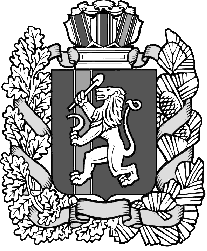 